BẢN TÓM TẮT THÀNH TÍCH CỦA NHÀ KHOA HỌC – CÔNG NGHỆ TIÊU BIỂUTRƯỜNG ĐẠI HỌC KINH TẾCỘNG HÒA XÃ HỘI CHỦ NGHĨA VIỆT NAMĐƠN VỊ……………….                   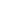 Độc lập - Tự do - Hạnh phúc              Đà Nẵng, ngày    tháng    năm 2016TTHọ và tênHọc hàm, học vịĐơn vị công tác, số điện thoạiThành tích đạt được1Đà Nẵng, ngày     tháng      năm 2016XÁC NHẬN CỦA ĐƠN VỊ